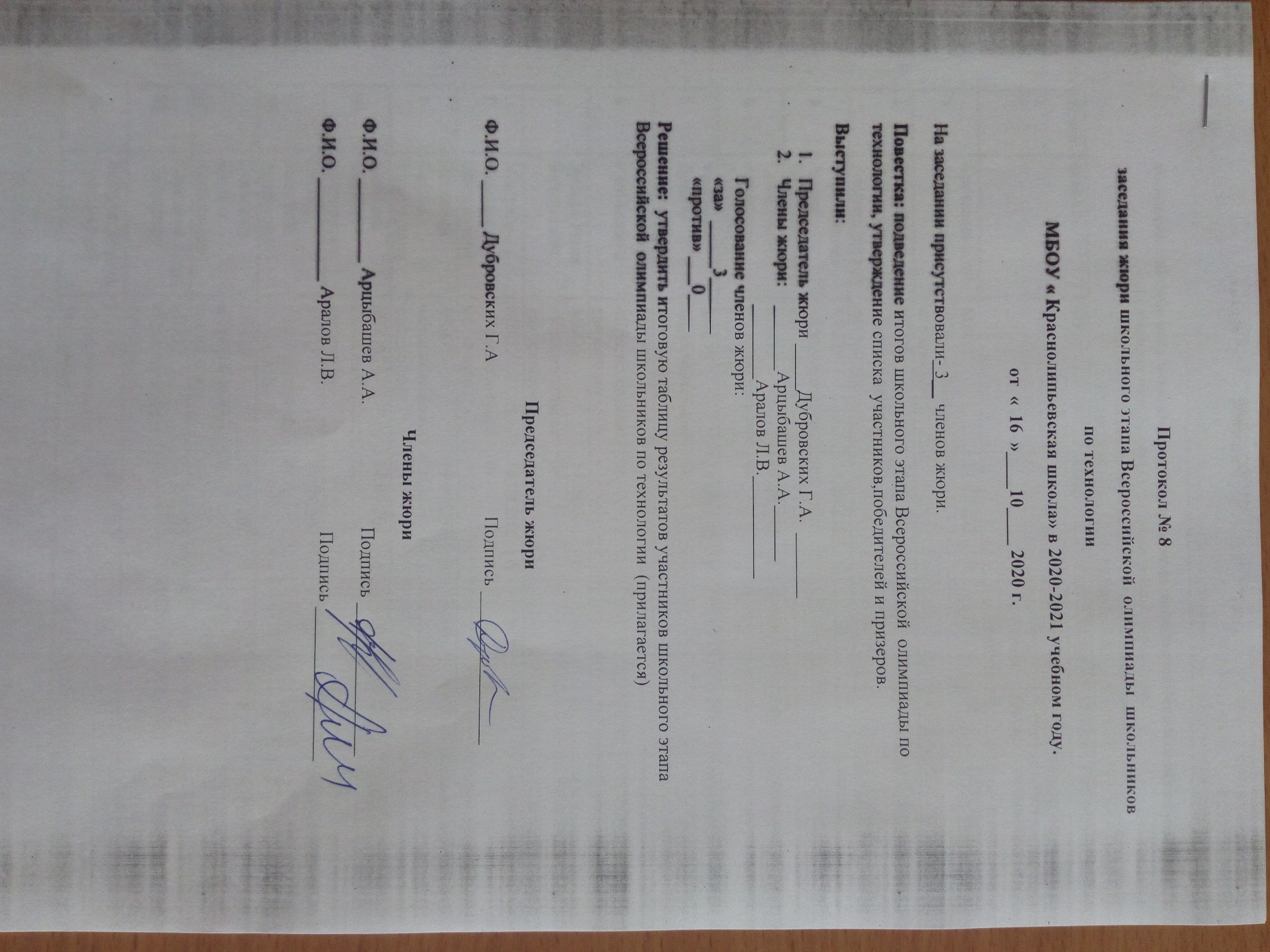 Итоговая таблица результатов участников школьного этапа Всероссийской  олимпиады школьников по технологии  МБОУ «Краснолипьевская школа», которая проходила  с 12.10.2020 г. по16.10.2020г.№ п/пФ.И.О.ОУДатаКлассМаксимальная суммабалловНабраннаясуммабалловПобедитель,призер,участник11Кретинин Иван АлександровичМБОУ «Краснолипьевская школа»14.09.2020г.65028ПРИЗЕР2Беляева Виктория АлександровнаМБОУ «Краснолипьевская школа»14.09.2020г.65027 ПРИЗЕР 33Чередникова Алина ВладимировнаМБОУ «Краснолипьевская школа»14.09.2020г.65025призер4Самодурова Анастасия АлексеевнаМБОУ «Краснолипьевская школа»14.09.2020г.65024участник 5Чесноков Данила АлексеевичМБОУ «Краснолипьевская школа»14.09.2020г.65019участник6Артиков Артур АтабековичМБОУ «Краснолипьевская школа»14.09.2020г.65015участник7Зубцов Иван ВалерьевичМБОУ «Краснолипьевская школа»14.09.2020г.65015участник8Макулов Исмаил ШавкатовичМБОУ «Краснолипьевская школа»14.09.2020г.65015участник9Петькова София МаксимовнаМБОУ «Краснолипьевская школа»14.09.2020г.65013участник10Давыдов Максим ВикторовичМБОУ «Краснолипьевская школа»14.09.2020г.65012участник11Попков Дмитрий АлексеевичМБОУ «Краснолипьевская школа»14.09.2020г.65010участник1212Кретинин Никита АнатольевичМБОУ «Краснолипьевская школа»14.09.2020г.6509участник13Круцыляк Илья АндреевичМБОУ «Краснолипьевская школа»14.09.2020г.6508участник14Захаров Эдуард ГригорьевичМБОУ «Краснолипьевская школа»14.09.2020г.6508участник№ п/пФ.И.О.ОУОУДатаКлассКлассМаксимальная суммабаллов30Максимальная суммабаллов30НабраннаясуммабалловНабраннаясуммабалловПобедитель,призер,участникПобедитель,призер,участник1Никитин Артем ДмитриевичНикитин Артем ДмитриевичМБОУ «Краснолипьевская школа»12.09.2020г.12.09.2020г.7750502121призерпризер2Янгаев Родион ТохировичЯнгаев Родион ТохировичМБОУ «Краснолипьевская школа»12.09.2020г.12.09.2020г.7750502020участникучастник3Сорокин Михаил СергеевичСорокин Михаил СергеевичМБОУ «Краснолипьевская школа»12.09.2020г.12.09.2020г.7750501919участникучастник4Стукалова Екатерина МаксимовнаСтукалова Екатерина МаксимовнаМБОУ «Краснолипьевская школа»12.09.2020г.12.09.2020г.7750501818участникучастник5Ушаков Антон АлексеевичУшаков Антон АлексеевичМБОУ «Краснолипьевская школа»12.09.2020г.12.09.2020г.7750501717участникучастник6Рожков Виктор АндреевичРожков Виктор АндреевичМБОУ «Краснолипьевская школа»12.09.2020г.12.09.2020г.7750501616участникучастник7Бутко Арина ЮрьевнаБутко Арина ЮрьевнаМБОУ «Краснолипьевская школа»12.09.2020г.12.09.2020г.7750501616участникучастник8Кокина Анжела ПавловнаКокина Анжела ПавловнаМБОУ «Краснолипьевская школа»12.09.2020г.12.09.2020г.7750501212участникучастник9Попов Артем АлександровичПопов Артем АлександровичМБОУ «Краснолипьевская школа»12.09.2020г.12.09.2020г.7750501010участникучастник10Бартенева  Варвара АндреевнаБартенева  Варвара АндреевнаМБОУ «Краснолипьевская школа»12.09.2020г.12.09.2020г.77505088участникучастник11Саввин Никита ЮрьевичСаввин Никита ЮрьевичМБОУ «Краснолипьевская школа12.09.2020г.12.09.2020г.77505055участникучастник№ п/пФ.И.О.ОУДатаКлассМаксимальная суммабалловНабраннаясуммабалловПобедитель,призер,участник1Тумайкина Валерия АнатольевнаМБОУ «Краснолипьевская школа»13.10.2020г85020участник2Лесников Игорь ВасильевичМБОУ «Краснолипьевская школа»13.10.2020г85017участник3Косолапов Илья АндреевичМБОУ «Краснолипьевская школа»13.10.2020г.85015участник4Крюков Никита НиколаевичМБОУ «Краснолипьевская школа»13.10.2020г85015участник5Асроров Исмоил ШарофовичМБОУ «Краснолипьевская школа»13.10.2020г85012участник6Фазлиев Абдурахмон ФозиловичМБОУ «Краснолипьевская школа»13.10.2020г8508участник